ГКУСО КУРСКИЙ «СРЦН «НАДЕЖДА»                                                             информация для родителей«Как быть со страхами детей?» 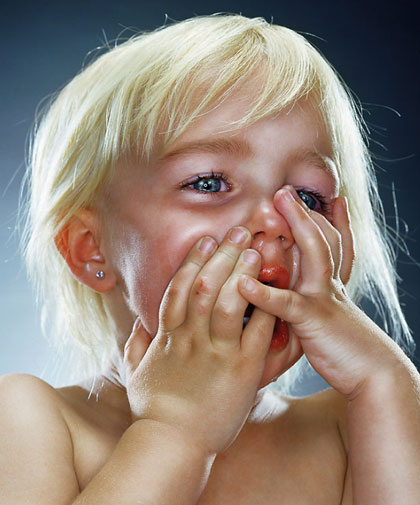  Страх – это естественная эмоция, которую порой испытывают все живые существа. Страх выполняет для человека защитную функцию. Страхи имеют возрастную динамику.Кроме того, причинами возникновения страхов могут быть:чрезмерная опека ребёнка родителями. Родители оберегают ребёнка от всех неприятностей, чрезмерно беспокоятся за него. Следствием чего ребёнок воспринимает мир как чужой и грозящий опасностями; разговоры взрослых в присутствии ребёнка о  болезнях, несчастьях и т.п. Следствие - дети воспринимают мир через призму взглядов своих родителей;конфликтные отношения в семье, развод родителей;неуверенность родителей в своих воспитательных действиях. Для психологического благополучия детей важно, чтобы родители являлись некой крепостью, которая уверенно ограничивает рамки свободы и в то же время надёжно защищает. В противном случае у ребёнка возникают внутренние «ограничители» в виде страхов;травматический опыт, полученный ребёнком (укус собаки и т.п.);отсутствие общения со сверстниками. В совместных играх дети одного возраста невольно обращаются к теме наиболее актуального для них страха и таким образом дают волю своим эмоциям и одновременно получают групповую поддержку. Способы освобождения от страхаРебёнок освобождается от страха, если он переживает это чувство. Чтобы помочь ребёнку пережить страх, можно предложить посмотреть детские художественные и мультипликационные фильмы, или почитать сказки и другие художественные произведения, в которых герои преодолевают свой страх.Рекомендуемые художественные фильмы для детей:«Приключения Карика и Вали»;«Новогодние приключения Маши и Вити»;«Приключения жёлтого чемоданчика».Рекомендуемые  мультипликационные фильмы для детей:«Бояка мухи не обидит»;«Змей на чердаке»;«Нехороший мальчик»;«Ничуть не страшно»;«Дедушка Ау».Рекомендуемая  художественная литература для совместного чтения с детьми старшего дошкольного и младшего школьного возраста:«Приключения жёлтого чемоданчика» Софья Прокофьева;«Тук-тук-тук» Николай Носов;«Живая шляпа» Николай Носов;«Прятки» Николай Носов;«Находчивость» Николай Носов. Для уменьшения у детей дошкольного и младшего школьного возраста важно исключить просмотр детьми художественных фильмов – «ужастиков».Чтобы помочь детям преодолеть страхи, необходимо детям за 30 минут до сна давать пить тёплое молоко. Оно успокаивает ум ребёнка. Кроме этого уменьшению страхов у детей способствует выезд на природу. Уменьшению страхов у детей способствует и сон с 21 часа, поскольку ранний сон способствует появлению ощущения спокойствия. Способом избавиться от страхов – давать ребёнку возможность действовать самому. Ребёнок перестаёт бояться, если взрослые, находящиеся рядом позволяют ему проговаривать вслух свои страхи, поскольку эмоции, выраженные словами, теряют свою силу.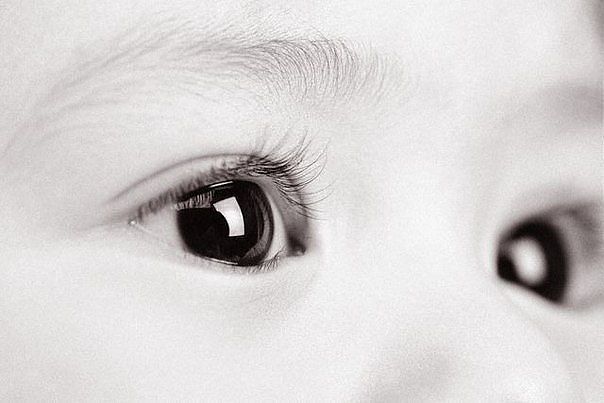  Игры в домашних условиях, способствующие освобождению от страхов:КачелиРебёнок садится в позу «зародыша»: поднимает колени и наклоняет к ним голову, ступни плотно прижаты к полу, руки обхватывают колени, глаза закрыты.Взрослый встаёт сзади, кладёт руки на полечи сидящему ребёнку, и осторожно начинает медленно покачивать его, как качели. Ритм медленный, движения плавные. Игра способствует возникновению у ребёнка чувства родительской защищённости, надёжности.СражениеРодителям и ребёнку предлагается бросать друг в друга мелкими, нетяжёлыми предметами (бумажные шарики, еловые шишки) из-за укрытия в виде стульев, поставленных напротив друг друга на расстоянии нескольких метров. Предметы нельзя бросать слишком сильно, главное – попасть и увернуться. Игра способствует уменьшению страха боли, уколов, неожиданного воздействия, способствует ослаблению напряжённости между взрослыми и ребёнком.ПролезаниеРодители и ребёнок по очереди пролезают через ряд стульев. В этой игре возможно догонять друг друга или уходить от погони. Игра способствует преодолению страхов замкнутого пространства и нападения. Рекомендуемая литература для родителей«Дневные и ночные страхи у детей» А.И.Захаров;«Семья глазами ребёнка» Г.Т.Хоментаускас.Педагог-психолог отделения социальной реабилитации О.А. Быстрова